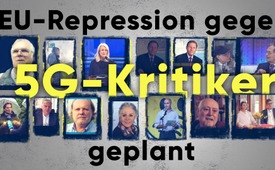 EU-Repression gegen 5G-Kritiker geplant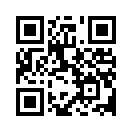 Hat die EU nun einen Zusammenhang zwischen 5G-Ausbau und Gesundheitsschäden erkannt? Anders ist ein solch rigoroses Vorgehen gegen 5G-Kritiker kaum erklärbar.5G ist eine wichtige Basis für den Ausbau des Internets der Dinge und der Künstlichen Intelligenz. 5G-Kritiker, wie Ärzte, Wissenschaftler und Aktivisten, stellen eine Gefährdung für den Ausbau dar. Diese Kritiker werden vom Rat der Europäischen Union als „Gesundheitsgefahr“ bezeichnet. Deshalb sollen sie mit allen Mitteln der Strafverfolgungsbehörden bekämpft werden. Im Papier „Shaping Europe's digital future“ vom 9. Juni 2020 fordert der Rat, unter Punkt 36, die Justiz solle gegen die Verbreitung von „Falschinformationen“ über 5G-Netze vorgehen, insbesondere im Hinblick auf Behauptungen, dass dieses Netz eine Gesundheitsbedrohung darstellt oder dass es mit COVID-19 in Verbindung steht. Da eine öffentliche Diskussion über die Gesundheitsgefährdung durch 5G unter Strafandrohung werden soll, sind die lauteren Absichten der Verfasser massiv zu hinterfragen.von ag.Quellen:https://www.consilium.europa.eu/media/44389/st08711-en20.pdf
www.zeitpunkt.ch/index.php/eu-repression-gegen-5g-kritikerDas könnte Sie auch interessieren:#EU-Politik - unter der Lupe - www.kla.tv/EU-Politik

#5G-Mobilfunk - www.kla.tv/5G-Mobilfunk

#Demokratie - www.kla.tv/DemokratieKla.TV – Die anderen Nachrichten ... frei – unabhängig – unzensiert ...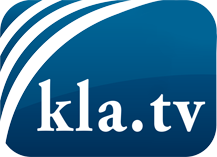 was die Medien nicht verschweigen sollten ...wenig Gehörtes vom Volk, für das Volk ...tägliche News ab 19:45 Uhr auf www.kla.tvDranbleiben lohnt sich!Kostenloses Abonnement mit wöchentlichen News per E-Mail erhalten Sie unter: www.kla.tv/aboSicherheitshinweis:Gegenstimmen werden leider immer weiter zensiert und unterdrückt. Solange wir nicht gemäß den Interessen und Ideologien der Systempresse berichten, müssen wir jederzeit damit rechnen, dass Vorwände gesucht werden, um Kla.TV zu sperren oder zu schaden.Vernetzen Sie sich darum heute noch internetunabhängig!
Klicken Sie hier: www.kla.tv/vernetzungLizenz:    Creative Commons-Lizenz mit Namensnennung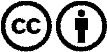 Verbreitung und Wiederaufbereitung ist mit Namensnennung erwünscht! Das Material darf jedoch nicht aus dem Kontext gerissen präsentiert werden. Mit öffentlichen Geldern (GEZ, Serafe, GIS, ...) finanzierte Institutionen ist die Verwendung ohne Rückfrage untersagt. Verstöße können strafrechtlich verfolgt werden.